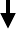 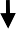 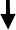 Üniversiteler İçin Stratejik Planlama Rehberi uyarınca AÇG’ler tarafından Stratejik Planın ilgili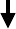 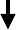 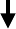 bölümleri oluşturulur ve Kurula sunulur.HayırUygun mu?Evet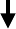 Strateji Geliştirme Kurulu tarafından Stratejik Plan Taslağı hazırlanır. Üst yönetici onayına sunulur.HayırEvet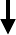 Taslak plan Senato onayına sunulur.Uygun	 	 mu?HayırEvet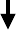 HayırEvet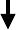 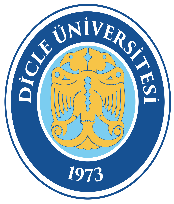 DİCLE ÜNİVERSİTESİStratejik Plan Hazırlama İş Akış ŞemasıDoküman Kodu: SDB-İA-61DİCLE ÜNİVERSİTESİStratejik Plan Hazırlama İş Akış ŞemasıYürürlük Tarihi: 5.10.2022DİCLE ÜNİVERSİTESİStratejik Plan Hazırlama İş Akış ŞemasıRevizyon Tarihi/No: 00